ОБРАЗЕЦДолжность руководителя 		 Подпись руководителя 	         ФИО руководителя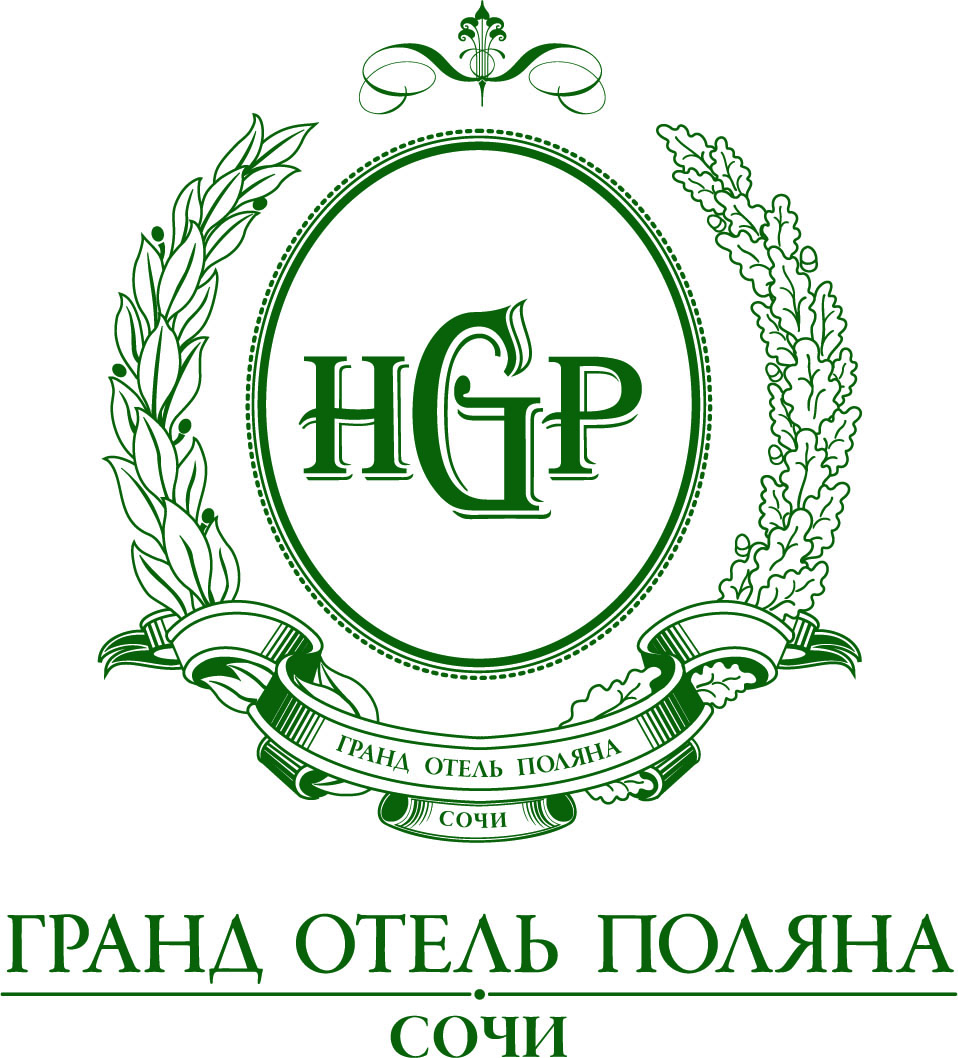 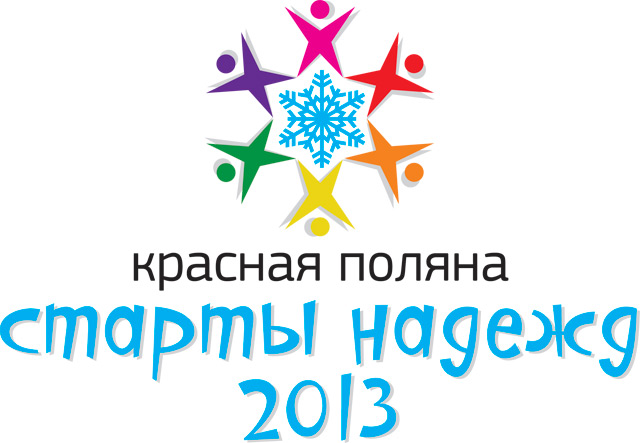 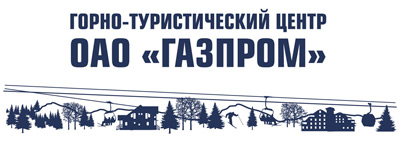 Заявка на аккредитациюЗаявка на аккредитациюЗаявка на аккредитациюДЕТСКИЕ ЛИЧНО-КОМАНДНЫЕ СОРЕВНОВАНИЯ ПО ГОРНОЛЫЖНОМУ СПОРТУ «КРАСНАЯ ПОЛЯНА. СТАРТЫ НАДЕЖД» НА КУБОК «ГРАНД ОТЕЛЬ ПОЛЯНА»ДЕТСКИЕ ЛИЧНО-КОМАНДНЫЕ СОРЕВНОВАНИЯ ПО ГОРНОЛЫЖНОМУ СПОРТУ «КРАСНАЯ ПОЛЯНА. СТАРТЫ НАДЕЖД» НА КУБОК «ГРАНД ОТЕЛЬ ПОЛЯНА»ДЕТСКИЕ ЛИЧНО-КОМАНДНЫЕ СОРЕВНОВАНИЯ ПО ГОРНОЛЫЖНОМУ СПОРТУ «КРАСНАЯ ПОЛЯНА. СТАРТЫ НАДЕЖД» НА КУБОК «ГРАНД ОТЕЛЬ ПОЛЯНА»20-23 февраля 2013 годаНаименование СМИ:Телеканал «Домашний»ФИО, должностьАлексей Иванович Петров, журналистПаспортные данные3508 450628 выдан ПОМ г. Москва 16.02.2008 г.Контактный телефон8 968 456 32 18emailpromo@mail.ru